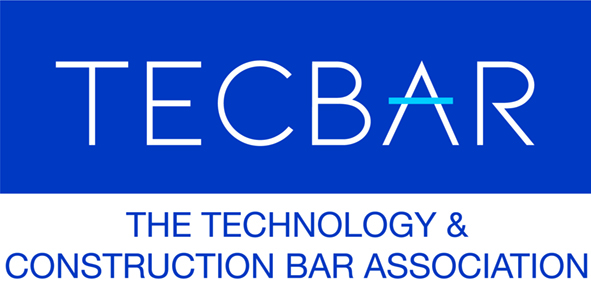 ELECTION 2023 NOMINATION FORMWe the undersigned, pursuant to rule 12 of TECBAR’s Constitution, hereby propose and second, respectively, the following candidate to stand for election as:SecretaryCommittee Member – 3 vacancies (at least 1 under 7 years’ call) *Please delete as appropriateName of Candidate:	Professional Address of Candidate: Call of Candidate: Please return completed forms by email to Jessica Stephens KC, 4 Pump Court, Temple, London EC4Y 7AN - jstephens@4pumpcourt.com - by 5pm on 16 June 2023.  In the event that there are more nominations than vacancies, TECBAR will hold an election by reference to the following dates:Personal statements: 20 June 2023Ballot papers issued: 23 June 2023Voting closes: 5pm 18 July 2023Results announced AGM: 20 July 2023Proposer:Seconder:Name:Name:Address:Address:Signed:Signed: